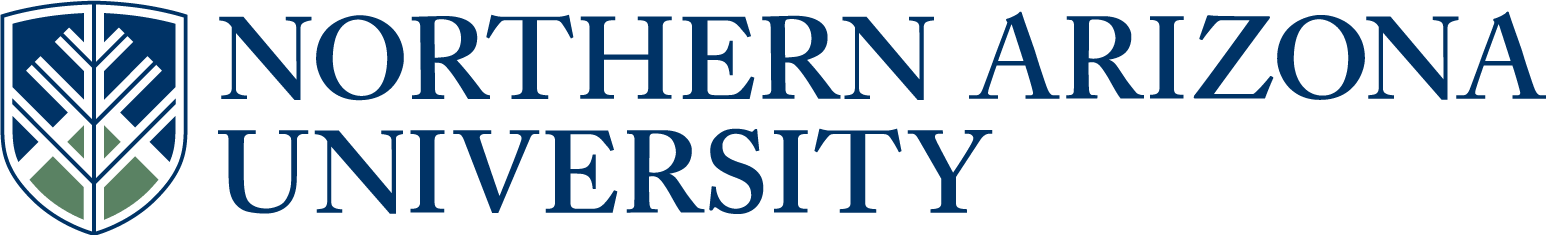 UCC/UGC/ECCCProposal for Plan Change or Plan DeletionIf this proposal represents changes to the intent of the plan or its integral components, review by the college dean, graduate dean (for graduate items) and/or the provost may be required prior to college curricular submission.All Plans with NCATE designation, or plans seeking NCATE designation, must include an NCATE Accreditation Memo of Approval from the NAU NCATE administrator prior to college curricular submission.UCC proposals must include an updated 8-term plan.UGC proposals must include an updated program of study.8.  Justification for proposal:   These prefix changes more accurately represent the CINE minor and facilitate student identification of both the courses and the minor program.Since the creation of the large-enrollment CINE 101 Blended (from the President's Grant initiative in 2012) interest in CINE courses and the CINE minor has expanded. The prefix change from HUM to CINE provides continuity within the CINE minor and clarifies the course content to aid students interested in pursuing the CINE minor and/or taking CINE courses for Liberal Studies and as electives.   9.  NCATE designation, if applicable:   11. Will this proposal impact other plans, sub plans, or course offerings, etc.?         Yes        No                                                                                                                                           If yes, describe the impact.  If applicable, include evidence of notification to and/or response from       each impacted academic unit Answer 12-13 for UCC/ECCC only:12.  A major is differentiated from another major by required course commonality:  24 units of the          required credit hours of a major must be unique, (i.e. not common or not dual use as a required        element in another major), to that major.  Does this plan have 24 units of unique required        credit?                                                                                                                     Yes       No                                                                                                                              13.  Minor: A planned group of courses from one or more subject matter areas consisting of at least           18 hours and no more than 24 hours.  At least 12 hours of the minor must be unique to that minor        to differentiate it from other minors.                                                                                                        Does this minor have 12 units of unique required credit?                                      Yes       No Answer 14-15 for UGC only:14.  If this is a non-thesis plan, does it require a minimum of 24 units of formal graded coursework?                                                                                                                                                                                                                                                   Yes       No        If no, explain why this proposal should be approved.15.  If this is a thesis plan, does it require a minimum of 18 units of formal graded coursework?                                                                                                                                                                                                                                                   Yes       No        If no, explain why this proposal should be approved.Approved as submitted:                                       Yes      No           Approved as modified:                                         Yes      No  Approved as submitted:                                       Yes      No   Approved as modified:                                         Yes      No  	  FAST TRACK   (Select if this will be a fast track item.  Refer to  Fast Track Policy for eligibility)1.  College:Arts and LettersArts and LettersArts and Letters2. Academic Unit:2. Academic Unit:2. Academic Unit:Comparative Cultural StudiesComparative Cultural Studies3.  Academic      Plan Name:3.  Academic      Plan Name:Comparative Cultural Studies; B.A. (CCSBA)Comparative Cultural Studies; B.A. (CCSBA)Comparative Cultural Studies; B.A. (CCSBA)4.  Emphasis:4.  Emphasis:4.  Emphasis:Humanities (HUMTM)Asian Studies (ASSTM)5.  Plan proposal:5.  Plan proposal:  Plan Change   Plan Change   Plan Deletion   Plan Deletion   New      Emphasis  New      Emphasis  Emphasis       Change  Emphasis       Change  Emphasis                    Deletion6.  Current student learning outcomes of the plan.  If structured as plan/emphasis, include for both core and emphasis. CCS Program Learning Outcomes: our mission is to provide students with a comparative and integrative approach to the study of diverse human cultures and their interconnections.  To this end, students will:1)  Develop the skills necessary to examine and articulate the ideas, institutions, practices, and legacies that shape the dynamics of world cultures.  2)  Develop the ability to analyze and interpret aesthetic, religious, environmental, and humanistic values in various cultural contexts.3)  Master the ability to research, reason about, and present complex ideas for use in policy and planning in the contemporary world.Show the proposed changes in this column (if applicable).  Bold the changes, to differentiate from what is not changing, and change font to Bold Red with strikethrough for what is being deleted.  (Resources, Examples & Tools for Developing Effective Program Student Learning Outcomes).UNCHANGED7.  Current catalog plan overview and requirements in this column. Cut and paste the Overview and Details tabs, in their entirety, from the current on-line academic catalog: (http://catalog.nau.edu/Catalog/)Comparative Cultural Studies; B.A. In addition to University Requirements:At least 49 units of major requirements which includes: 24-33 units of emphasis requirements At least 16 units of language requirementsBe aware that you may not use courses with a CCS, ARH, HUM, or REL prefix to satisfy liberal studies requirementsElective courses, if needed, to reach an overall total of at least 120 unitsPlease note that you may be able to use some courses to meet more than one requirement. Contact your advisor for details.Major RequirementsTake the following 49-58 units including 24-33 units of emphasis, and 16 units of language requirements. At least 24 units must be taken at NAU including CCS 250, CCS 350W, CCS 490C, and at least two 300-level courses, and one 400-level course. In order to complete one of our emphases, you must be a declared CCS major. It is also possible to declare two or more emphases as a CCS major (for example Art History and Comparative Study of Religions, or Humanities, Art History and Comparative Study of Religions). You may only complete a Global Science and Engineering (GSEP) Emphasis if you are concurrently enrolled in an eligible degree offered through the College of Engineering, Forestry, and Natural Sciences. For a listing of eligible degrees, please contact an advisor in the College of Engineering, Forestry, and Natural Sciences. Complete the following with a grade of "C" or better (9 units):CCS 250 (3 units)CCS 350W which meets NAU's junior writing requirement (3 units)CCS 490C which meets NAU's senior capstone requirement (3 units)CCS courses that may be used to fulfill upper division, diversity coursework, and major/emphasis requirements are as follows:Ethnic Diversity:ACM 350ARH 361HUM 130, HUM 291, HUM 375REL 380Global Diversity:ARH 143, ARH 145, ARH 269, ARH 270, ARH 365, ARH 370, ARH 380ASN 108HUM 232, HUM 261, HUM 268, HUM 281, HUM 362, HUM 381, HUM 394REL 150, REL 201, REL 203, REL 206, REL 331, REL 332, REL 341, REL 351, REL 352, REL 355In addition, CCS provides students with several opportunities to acquire knowledge about the natural world and/or environmental sustainability. Courses that address these issues include:ARH 342, ARH 361HUM 130, HUM 175, HUM 371, HUM 373REL 341Emphasis Requirements (Select one):Emphasis in Art History (33 units)ARH 141 or ARH 142 (3 units)ARH 143 or ARH 145 (3 units)ARH 430 or ARH 440 (3 units)Select ARH classes from three of the following four areas (9 units):Ancient Baroque: ARH 340, ARH 341, ARH 342, ARH 343, ARH 344, ARH 345, ARH 346Modern Contemporary: ARH 220, ARH 257, ARH 347, ARH 351, ARH 352, ARH 353, ARH 355, ARH 356Non-Western (Asian, Native American, Pre-Columbian): ARH 269, ARH 270, ARH 361, ARH 365, ARH 370, ARH 380Museum Studies MST 250, MST 350, MST 360Select additional upper-division ARH classes (up to 3 units of ARH 408 or ARH 497 can be applied to this requirement) (9 units)Select additional units from 100- and 200-level courses from two different prefixes (ACM, CINE, HUM and REL) (6 units)Emphasis in Humanities (33 units)HUM 101, HUM 120 (6 units)Select one course from: HUM 232, HUM 250, HUM 251, HUM 261, HUM 267, HUM 268, HUM 272, HUM 281, HUM 291 (3 units)Select six courses from: HUM 344, HUM 351, HUM 352, HUM 353, HUM 362, HUM 370, HUM 371, HUM 373, HUM 375, HUM 376, HUM 380, HUM 381, HUM 382, HUM 383, HUM 394, HUM 395, HUM 475, HUM 480, HUM 490 (18 units)Select additional 100- and 200-level courses from two different prefixes (ACM, ARH, CINE, MST and REL) (6 units)Emphasis in Comparative Study of Religions (33 units)REL 150 (3 units)Select one from: REL 421, REL 441, REL 451, REL 481, REL 491 (3 units)Select additional REL electives from: 100-, 200-, or 300-level courses (9 units)Select additional REL electives from: 300- or 400-level courses (12 units)Select additional 100- and 200-level courses from two different prefixes (ACM, ARH, CINE, and HUM) (6 units)Emphasis in Asian Studies (33 units)ARH 143 or REL 150 (3 units)HUM 261 or HUM 362 (3 units)Select two ARH courses from: ARH 269, ARH 270, ARH 370, ARH 380 (6 units)Select two REL courses from: REL 203, REL 206, REL 331, REL 332, REL 341, REL 351, REL 352, REL 355, REL 441, REL 451Select additional units from (6 units):ACM 210CINE 101ARH 141, ARH 142, ARH 145, ARH 220, ARH 257HUM 101, HUM 120, HUM 130, HUM 175, HUM 232, HUM 250, HUM 251, HUM 268, HUM 272, HUM 281, HUM 291MST 250REL 151, REL 201, REL 202, REL 210, REL 220, REL 265 Select additional units from (9 units):Any course with an ARB prefix*ASN 199, ASN 299, ASN 399Any course with a CHI prefix *ES 378GSP 241, GSP 348HIS 230, HIS 231, HIS 249, HIS 250, HIS 251, HIS 312, HIS 314, HIS 325, HIS 326, HIS 331, HIS 332, HIS 378, HIS 379, HIS 421, Any course with a JPN prefix *Any course with a LAN prefix *MUS 260PHI 150POS 361, POS 370, POS 372WLLC 150, WLLC 331*ARB, CHI, JPN, or LAN courses used to fulfill the degree’s 16 unit foreign Language requirement cannot also be used to satisfy emphasis requirements.Emphasis in Asian Studies; Global Sciences and Engineering (24 units)ARH 143 (3 units)ASN 408 (12 units)Select one from: ARH 269, ARH 270, HUM 261, REL 203 (3 units)Select additional 300-400 level electives  from:  ARH 370, ARH 380, HIS 312, HIS 314, HIS 325, HIS 326, HIS 331, HIS 332, HIS 378, HIS 379, HIS 421, HUM 362, POS 370, REL 331, REL 341, REL 351, REL 355, REL 441, REL 451, WLLC 331 (6 units)If completing the GSEP, you must select either CHI or JAP to satisfy the 16 unit foreign language requirement.Minor RequirementsA minor is not required for the CCS B.A. degree. However, we strongly encourage you to consult with an advisor about a minor and/or elective coursework that is appropriate for your career aspirations and educational needs. We recommend minors in Anthropology, Art History, Asian Studies, English, Ethnic Studies, French, History, Humanities, German, Latin American Studies, Museum Studies, Philosophy, Comparative Study of Religions, Theatre, Studio Art, or Women's and Gender Studies.Foreign Language RequirementYou must demonstrate proficiency in a language other than English that is equivalent to four terms of university coursework in the same language. You may satisfy this requirement by taking language courses or by testing out of all or part of it by taking CLEP exams arranged by the Center for Business Outreach.Because these courses are available at Northern Arizona University, we suggest that you fulfill this requirement with either Navajo or Spanish, depending on your career aspirations.General ElectivesAdditional coursework is required, if, after you have met the previously described requirements, you have not yet completed a total of 120 units of credit.  You may take these remaining courses from any academic areas, using these courses to pursue your specific interests and goals. We encourage you to consult with your advisor to select the courses that will be most advantageous to you. (Please note that you may also use prerequisites or transfer credits as electives if they weren't used to meet major, minor, or liberal studies requirements.)Additional InformationBe aware that some courses may have prerequisites that you must also take. For prerequisite information click on the course or see your advisor.Study AbroadWe strongly encourage you to participate in a Study Abroad program. Requirements include a 2.5 GPA and sophomore standing or higher. Programs with English-language instruction in CCS's emphases and minors (ARHMN, ASNMN, HUMMN, MUSMN, and RELMN) are available in:ChinaThe Czech Republic (Masaryk University)Finland (University of Eastern Finland)Greece (American University of Greece)India (Northern Arizona University's Himalayan India program)Italy (Siena School for the Liberal Arts)Japan (Kansai Gaidai University)Malta (University of Malta)Northern Ireland (University of Ulster)South Korea (Sogang University)ThailandUnited Kingdom (Nottingham Trent University, University of Hull, and University of Essex)For more information, see the department chair or your advisor. NAU's Center for International Education's website also contains useful information about these and other programs, financial aid, and scholarships.InternshipsWe strongly encourage you to pursue a local, national or international internship (Fieldwork Experience) in your junior or senior year. A departmental contract is required for all internships - please speak with the department chair or your advisor for more information.Teaching AssistantshipsJunior and senior REL students may apply to be teaching assistants in REL 150: Religions of the World. For more information, please contact the REL Program Coordinator (see CCS website for contact information).Show the proposed changes in this column.  Bold the changes, to differentiate from what is not changing, and change font to Bold Red with strikethrough for what is being deleted.Comparative Cultural Studies; B.A. In addition to University Requirements:At least 49 units of major requirements which includes: 24-33 units of emphasis requirements At least 16 units of language requirementsBe aware that you may not use courses with a CINE, CCS, ARH, HUM, or REL prefix to satisfy liberal studies requirementsElective courses, if needed, to reach an overall total of at least 120 unitsPlease note that you may be able to use some courses to meet more than one requirement. Contact your advisor for details.Major RequirementsTake the following 49-58 units including 24-33 units of emphasis, and 16 units of language requirements. At least 24 units must be taken at NAU including CCS 250, CCS 350W, CCS 490C, and at least two 300-level courses, and one 400-level course. In order to complete one of our emphases, you must be a declared CCS major. It is also possible to declare two or more emphases as a CCS major (for example Art History and Comparative Study of Religions, or Humanities, Art History and Comparative Study of Religions). You may only complete a Global Science and Engineering (GSEP) Emphasis if you are concurrently enrolled in an eligible degree offered through the College of Engineering, Forestry, and Natural Sciences. For a listing of eligible degrees, please contact an advisor in the College of Engineering, Forestry, and Natural Sciences. Complete the following with a grade of "C" or better (9 units):CCS 250 (3 units)CCS 350W which meets NAU's junior writing requirement (3 units)CCS 490C which meets NAU's senior capstone requirement (3 units)CCS courses that may be used to fulfill upper division, diversity coursework, and major/emphasis requirements are as follows:Ethnic Diversity:ACM 350ARH 361HUM 130, HUM 291, HUM 375REL 380Global Diversity:ARH 143, ARH 145, ARH 269, ARH 270, ARH 365, ARH 370, ARH 380ASN 108CINE 232, CINE 268HUM 232, HUM 261, HUM 268, HUM 281, HUM 362, HUM 381, HUM 394REL 150, REL 201, REL 203, REL 206, REL 331, REL 332, REL 341, REL 351, REL 352, REL 355In addition, CCS provides students with several opportunities to acquire knowledge about the natural world and/or environmental sustainability. Courses that address these issues include:ARH 342, ARH 361HUM 130, HUM 175, HUM 371, HUM 373REL 341Emphasis Requirements (Select one):Emphasis in Art History (33 units)ARH 141 or ARH 142 (3 units)ARH 143 or ARH 145 (3 units)ARH 430 or ARH 440 (3 units)Select ARH classes from three of the following four areas (9 units):Ancient Baroque: ARH 340, ARH 341, ARH 342, ARH 343, ARH 344, ARH 345, ARH 346Modern Contemporary: ARH 220, ARH 257, ARH 347, ARH 351, ARH 352, ARH 353, ARH 355, ARH 356Non-Western (Asian, Native American, Pre-Columbian): ARH 269, ARH 270, ARH 361, ARH 365, ARH 370, ARH 380Museum Studies MST 250, MST 350, MST 360Select additional upper-division ARH classes (up to 3 units of ARH 408 or ARH 497 can be applied to this requirement) (9 units)Select additional units from 100- and 200-level courses from two different prefixes (ACM, CINE, HUM and REL) (6 units)Emphasis in Humanities (33 units)HUM 101, HUM 120 (6 units)Select one course from: HUM CINE 232, CINE 267, CINE 268, HUM 250, HUM 251, HUM 261, HUM 267, HUM 268, HUM 272, HUM 281, HUM 291 (3 units)Select six courses from: CINE 380, CINE 383, HUM 344, HUM 351, HUM 352, HUM 353, HUM 362, HUM 370, HUM 371, HUM 373, HUM 375, HUM 376, HUM 380, HUM 381, HUM 382, HUM 383, HUM 394, HUM 395, HUM 475, HUM 480, HUM 490 (18 units)Select additional 100- and 200-level courses from two different prefixes (ACM, ARH, CINE, MST and REL) (6 units)Emphasis in Comparative Study of Religions (33 units)REL 150 (3 units)Select one from: REL 421, REL 441, REL 451, REL 481, REL 491 (3 units)Select additional REL electives from: 100-, 200-, or 300-level courses (9 units)Select additional REL electives from: 300- or 400-level courses (12 units)Select additional 100- and 200-level courses from two different prefixes (ACM, ARH, CINE, and HUM) (6 units)Emphasis in Asian Studies (33 units)ARH 143 or REL 150 (3 units)HUM 261 or HUM 362 (3 units)Select two ARH courses from: ARH 269, ARH 270, ARH 370, ARH 380 (6 units)Select two REL courses from: REL 203, REL 206, REL 331, REL 332, REL 341, REL 351, REL 352, REL 355, REL 441, REL 451Select additional units from (6 units):ACM 210CINE 101, CINE 232, CINE 268ARH 141, ARH 142, ARH 145, ARH 220, ARH 257HUM 101, HUM 120, HUM 130, HUM 175, HUM 232, HUM 250, HUM 251, HUM 268, HUM 272, HUM 281, HUM 291MST 250REL 151, REL 201, REL 202, REL 210, REL 220, REL 265 Select additional units from (9 units):Any course with an ARB prefix*ASN 199, ASN 299, ASN 399Any course with a CHI prefix *ES 378GSP 241, GSP 348HIS 230, HIS 231, HIS 249, HIS 250, HIS 251, HIS 312, HIS 314, HIS 325, HIS 326, HIS 331, HIS 332, HIS 378, HIS 379, HIS 421, Any course with a JPN prefix *Any course with a LAN prefix *MUS 260PHI 150POS 361, POS 370, POS 372WLLC 150, WLLC 331*ARB, CHI, JPN, or LAN courses used to fulfill the degree’s 16 unit foreign Language requirement cannot also be used to satisfy emphasis requirements.Emphasis in Asian Studies; Global Sciences and Engineering (24 units)ARH 143 (3 units)ASN 408 (12 units)Select one from: ARH 269, ARH 270, HUM 261, REL 203 (3 units)Select additional 300-400 level electives  from:  ARH 370, ARH 380, HIS 312, HIS 314, HIS 325, HIS 326, HIS 331, HIS 332, HIS 378, HIS 379, HIS 421, HUM 362, POS 370, REL 331, REL 341, REL 351, REL 355, REL 441, REL 451, WLLC 331 (6 units)If completing the GSEP, you must select either CHI or JAP to satisfy the 16 unit foreign language requirement.Minor RequirementsA minor is not required for the CCS B.A. degree. However, we strongly encourage you to consult with an advisor about a minor and/or elective coursework that is appropriate for your career aspirations and educational needs. We recommend minors in Anthropology, Art History, Asian Studies, English, Ethnic Studies, French, History, Humanities, German, Latin American Studies, Museum Studies, Philosophy, Comparative Study of Religions, Theatre, Studio Art, or Women's and Gender Studies.Foreign Language RequirementYou must demonstrate proficiency in a language other than English that is equivalent to four terms of university coursework in the same language. You may satisfy this requirement by taking language courses or by testing out of all or part of it by taking CLEP exams arranged by the Center for Business Outreach.Because these courses are available at Northern Arizona University, we suggest that you fulfill this requirement with either Navajo or Spanish, depending on your career aspirations.General ElectivesAdditional coursework is required, if, after you have met the previously described requirements, you have not yet completed a total of 120 units of credit.  You may take these remaining courses from any academic areas, using these courses to pursue your specific interests and goals. We encourage you to consult with your advisor to select the courses that will be most advantageous to you. (Please note that you may also use prerequisites or transfer credits as electives if they weren't used to meet major, minor, or liberal studies requirements.)Additional InformationBe aware that some courses may have prerequisites that you must also take. For prerequisite information click on the course or see your advisor.Study AbroadWe strongly encourage you to participate in a Study Abroad program. Requirements include a 2.5 GPA and sophomore standing or higher. Programs with English-language instruction in CCS's emphases and minors (ARHMN, ASNMN, HUMMN, MUSMN, and RELMN) are available in:ChinaThe Czech Republic (Masaryk University)Finland (University of Eastern Finland)Greece (American University of Greece)India (Northern Arizona University's Himalayan India program)Italy (Siena School for the Liberal Arts)Japan (Kansai Gaidai University)Malta (University of Malta)Northern Ireland (University of Ulster)South Korea (Sogang University)ThailandUnited Kingdom (Nottingham Trent University, University of Hull, and University of Essex)For more information, see the department chair or your advisor. NAU's Center for International Education's website also contains useful information about these and other programs, financial aid, and scholarships.InternshipsWe strongly encourage you to pursue a local, national or international internship (Fieldwork Experience) in your junior or senior year. A departmental contract is required for all internships - please speak with the department chair or your advisor for more information.Teaching AssistantshipsJunior and senior REL students may apply to be teaching assistants in REL 150: Religions of the World. For more information, please contact the REL Program Coordinator (see CCS website for contact information).  Initial Plan  Advanced Plan  Advanced Plan  Advanced Plan  Advanced Plan  Remove Designation  Remove Designation10.  Effective beginning  FALL:10.  Effective beginning  FALL:10.  Effective beginning  FALL:20142014         See effective dates calendar.         See effective dates calendar.         See effective dates calendar.         See effective dates calendar.FLAGSTAFF MOUNTAIN CAMPUSScott Galland1/21/2014Reviewed by Curriculum Process AssociateDateApprovals:Alexandra Carpino1/22/2014Department Chair/Unit Head (if appropriate)DateChair of college curriculum committeeDateDean of collegeDateFor Committee use only:UCC/UGC ApprovalDateEXTENDED CAMPUSESReviewed by Curriculum Process AssociateDateApprovals: Academic Unit HeadDateDivision Curriculum Committee (Yuma, Yavapai, or Personalized Learning)DateDivision Administrator in Extended Campuses (Yuma, Yavapai, or Personalized Learning)DateFaculty Chair of Extended Campuses Curriculum Committee (Yuma, Yavapai, or Personalized Learning)DateChief Academic Officer; Extended Campuses (or Designee)Date